BOARD OF ASSESSORSMINUTES OF MEETINGSeptember 18, 2023 @ 4:00 PMMembers Present: Robert Ortiz, Pam Woodbury & Nancy Herholz Principal Assessor, Linda LeBlanc Meeting called to order @ 4:05 pmOur next Board Meeting will be held on Monday, October 16th @ 4:00 pmThe Board voted to approve the minutes for August 14, 2023				 	Vote (3-0)Motor Vehicle:											Vote (3-0)The Board voted to approve 39 abatement applications The Board voted to approve the commitment and warrant for 2023-05				$50,480.05Board voted to approve August’s monthly list of abatements for 2023				$6,230.65Real Estate:	                                                                                                                                                 Vote (3-0)The Board approved August’s monthly list of abatements for a previously voted FY23 abatement, which was not properly recorded in Munis 									$320.80Tax Rate:	 Vote (2-0)Nancy and Pam reviewed and signed the following DOR approved forms in the DOR’s Gateway system prior to our meeting;LA-3 Sales VerificationLA-15 Interim Year AdjustmentLA-4 Assessment/ClassificationLA-13 New Growth SpreadsheetLA-13 Tax Base Levy GrowthAppelate Tax Board:										Vote (3-0)The Board reviewed and voted to go forward with the proposed settlement letter to ZPT Energy to settle the cases pending for FY22 & FY23 on 17 GH Wilson Rd and 103 No Spencer Rd Chapterland: 					The Board gave permission for the Assistant Assessor to release and record lien for R25/3 Warren and Ann RamseyThe Board gave permission for the Assistant Assessor to release a lien for R13/25 & 26 William and Denise LacroixOld Business & New Business:Nothing at this timeThe meeting was continued to have our executive session meeting and was reconvened and adjourned at 4:45 pm.Executive Session:The Board needs to enter executive session G.L. c. 30A, §21 (a) purpose 7 - To comply with, or act under the authority of, any general or special law or federal grant-in-aid requirements, citing the statutory right to privacy to discuss Applications for Statutory Exemptions (Ch 59 § 60) See general Laws Chapter 59 § 32 for Schedules not open to public inspection.BOARD OF ASSESSORSMINUTES OF MEETINGSeptember 18, 2023 @ 4:00 PM(Continued)Real Estate Exemptions:								Vote (3-0)The Board voted to approve the following 22a-e Veterans exemption applications for FY23 in the amount of $400 each;R08/45 Warren Cobill JrU22/82 Thomas HebertU34/51 Brian PashoianU04/17 Richard SavageauThe Board voted to approve the following 22E Veterans exemption application for FY22 in the amount of $1,000 each;     R44/31-1 John Kates     R03/32 Bertrand St. Pierre     R40/10-1 Michael Tallman The Board voted to approve the following 41C Elderly exemption applications for FY23 in the amount of $500.00;U19/16 Anthoula KaloudisR11/7 Maureen MannixU15/14 Richard OrsiU15/60 Lucinda PuchalskiU07/264 Lillian RicardU02/81 Claire RoyR18/2 Helen RyantU11/5 Linda ZachariewiczThe Board voted to approve the following 37A Blind exemption application for FY23 in the amount of $500 each;U04/33 Constance BouleyU06/158-2 George ComeauR24/31 David DunhamR30/447 Albert Richer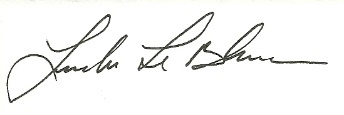 Linda LeBlanc, MAA